Alliance Française de Limassol 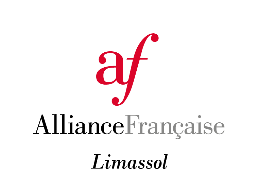 ΒΕΒΑΙΩΣΗ – ΕΓΚΡΙΣΗ ΓΙΑ ΜΕΤΑΒΑΣΗ ΣΤΟ ΕΞΩΤΕΡΙΚΟΕγώ ο κάτωθι υπογεγραμμένος ____________________________ πατέρας/κηδεμόναςμε αριθμό πολιτικής ταυτότητας (ΑΠΤ) ___________________ και η μητέρα/κηδεμόνας____________________________, με αριθμό πολιτικής ταυτότητας (ΑΠΤ)__________________ του/της μαθητή/τρίας  _____________________________  με αριθμό πολιτικής ταυτότητας (ΑΠΤ)__________________ .Δηλώνουμε υπεύθυνα ότι δεχόμαστε να συμμετάσχει το παιδί μας στο πολιτιστικό ταξίδι που διοργανώνει η   Alliance Française de Limassol  στο Παρίσι από τον Ιούλιο του 2023  Αντιλαμβανόμαστε πως, αν το παιδί μας χρειαστεί να νοσηλευτεί στη φιλοξενούσα χώρα,  τότε θα έχουμε την υποχρέωση να μεταβούμε άμεσα στην εν λόγω χώρα και να αναλάβουμε την ευθύνη της φύλαξης και επιστροφής του στην Κύπρο.  Σε τέτοια περίπτωση νοείται ότι ένας εκπαιδευτικός θα βρίσκεται με το παιδί σας, μέχρι την άφιξή σας. Σημειώνεται ότι τα παιδιά   καλύπτονται από ταξιδιωτική ασφάλεια.		Υπογραφή						Υπογραφή    ____________________________                                                 ___________________________     ____________________________                                                 ___________________________  ( Ονοματεπώνυμο πατέρα )				 ( Ονοματεπώνυμο μητέρας )Τηλ. Επικοινωνίας ________________      	               Τηλ. Επικοινωνίας ______________Πιστοποίηση από Κοινοτάρχη/Δήμαρχο/Πιστοποιούντα Υπάλληλο:___________________________                                                              Ημερ.__________________     (υπογραφή και σφραγίδα)                                                                                                                                         